Publicado en Madrid el 09/10/2018 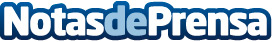 Quiero y Sustainable Brands® Madrid 2018 promueven el cambio hacia un modelo económico centrado en las personasMás de 300 personas han asistido a este evento internacional que durante dos días ha reunido en Madrid a más de 30 referentes mundiales en sostenibilidad. Jordi Sevilla, presidente de REE; Helena Herrero, presidenta de HP para España y Portugal, y Sandra Pina, socia y directora general de Quiero, han clausurado la cuarta edición de Sustainable Brands® celebrada en España
Datos de contacto:Sustainable Brands® Madrid917188509Nota de prensa publicada en: https://www.notasdeprensa.es/quiero-y-sustainable-brands-madrid-2018 Categorias: Finanzas Marketing Sociedad Madrid Recursos humanos http://www.notasdeprensa.es